Publicado en Madrid el 27/07/2020 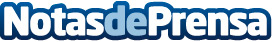 Bod, pionera en la certificación Reset Air de la calidad del aire RESET es una certificación enfocada a la monitorización continua de la calidad del aire en el interior de los edificios mediante el uso sensores específicosDatos de contacto:Begoña Barreda609981255Nota de prensa publicada en: https://www.notasdeprensa.es/bod-pionera-en-la-certificacion-reset-air-de Categorias: Nacional Inmobiliaria Ecología Recursos humanos Otras Industrias Innovación Tecnológica Arquitectura http://www.notasdeprensa.es